Ljubljana, 4.6.2013Št. dokumenta	: 202-2-9/13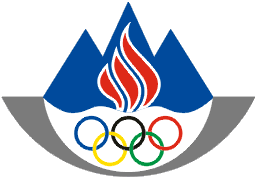 OLIMPIJSKI  KOMITE  SLOVENIJEZDRUŽENJE ŠPORTNIH ZVEZCelovška 25,1000  LJUBLJANA,SLOVENIJATel..: +386 1 230 60 00Fax.: +386 1 230 60 20http://www.olympic.siZadeva:  ZAMENJAVA PODPREDSEDNIKA OKS - ZŠZDr. Janez Kocijančič, predsednik OKS - ZŠZ, predlagam skupščini OKS - ZŠZ, da na mesto prvega podpredsednika OKS - ZŠZ, ki ga je do sedaj zasedal dr. Jakob Bednarik, imenuje Rafka Križmana, ki po odstopu dr. Jakoba Bednarika vodi Odbor športa za vse.                                                                             Predsednik OKS - ZŠZ                                                                          Dr. Janez Kocijančič